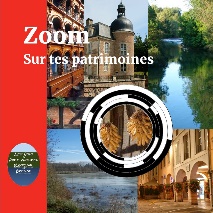 FORMULAIRE DE DEPÔTConcours photo "Zoom sur tes patrimoines"Coordonnées du participant :Numéro d'identification :  Nom : Prénom :                        Age :          Commune où la photo a été prise : Insérez votre photoTITRE DE LA PHOTO :Concours photo "Zoom sur tes patrimoines"Numéro d'identification : Thème choisi :	 A   Patrimoine naturel et paysager B   Patrimoine architectural C   Patrimoine culturelTEXTE (30 à 50 mots)Adresser ce formulaire de dépôt par mail à : zoomsurtespatrimoines@gmail.comFormat PDF de préférenceJoindre au mail la photo séparément au format JPEG ou TIFF